大阪アディクションセンターホームページ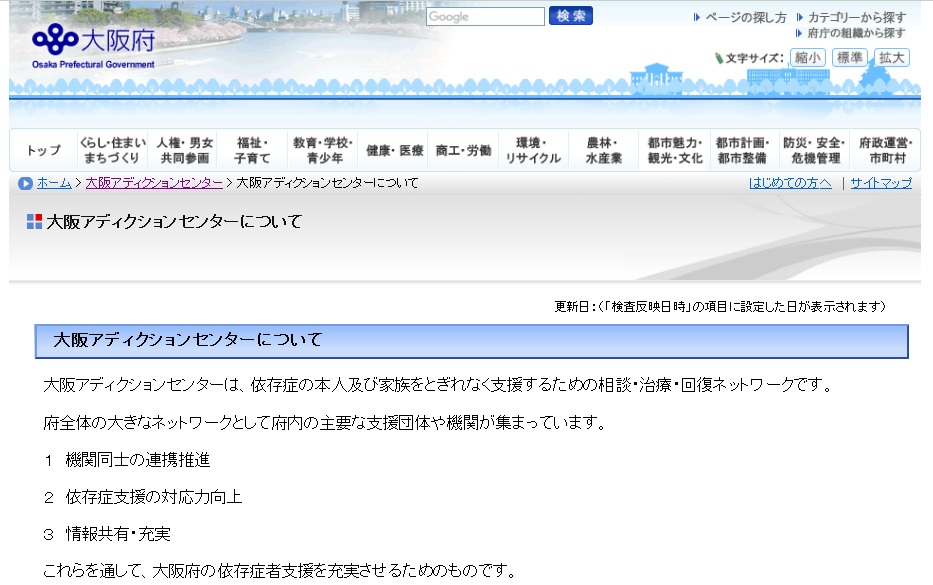 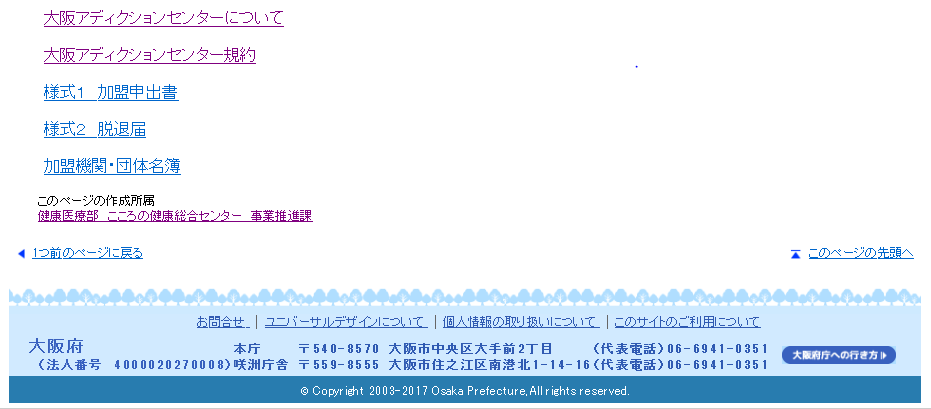 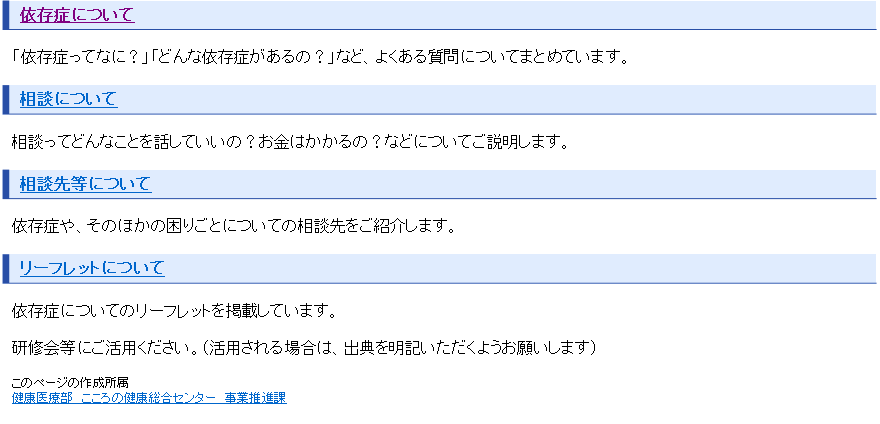 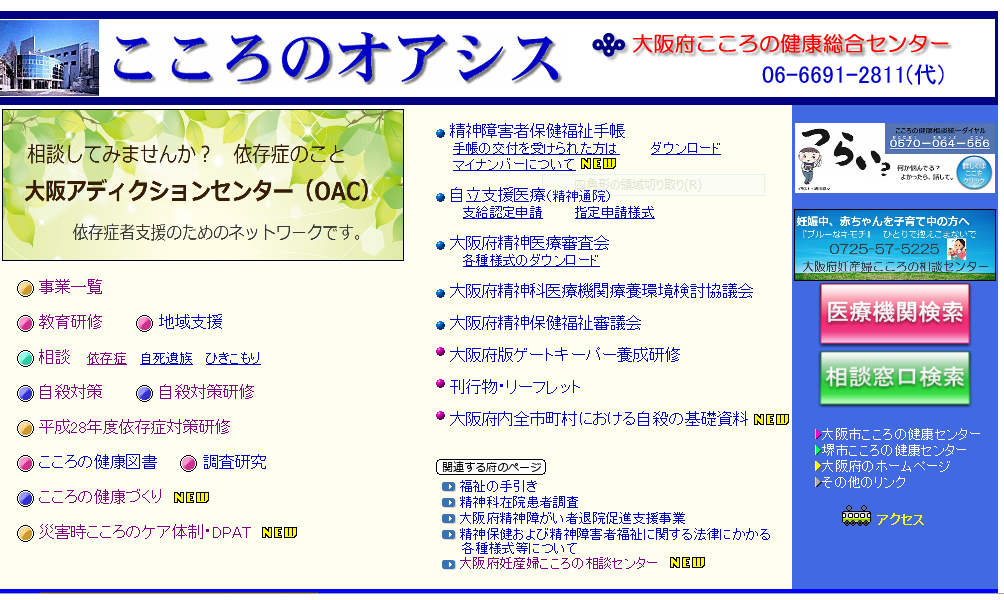 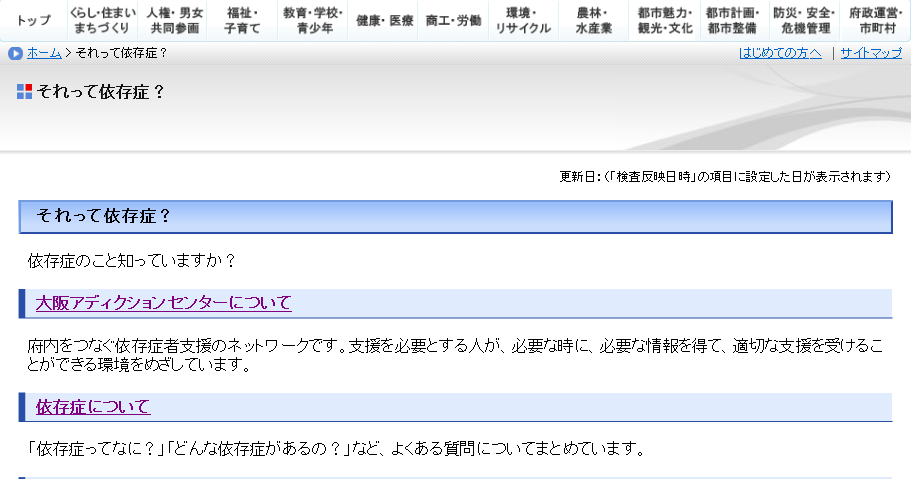 